Hola! I’m Mr. McHugh and I am happy to say that I will be your child’s Math teacher next year. I am looking forward to a great year. If you have any questions, you can reach me at lmchugh@philasd.org.SUPPLY LIST - 7th & 8th Grade Math (TWI)¡Hola! Mi nombre es Mr. McHugh y me alegra decir que seré el maestro de matemáticas para su hijo/hija este año escolar que viene. Estoy esperando el año escolar con mucha anticipación. Se puede comunicar conmigo con cualquier pregunta al lmchugh@philasd.org. LISTA DE MATERIALES - MATEMATICAS PARA GRADOS 7 & 8 (TWI)Three (3) Marble composition notebooks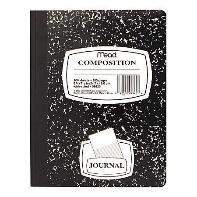 *Without metal spiralOne (1) folder with pockets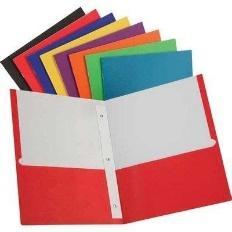 Two (2) reams of copy paper and a (1) 12” ruler(Required for 8th grade and algebra)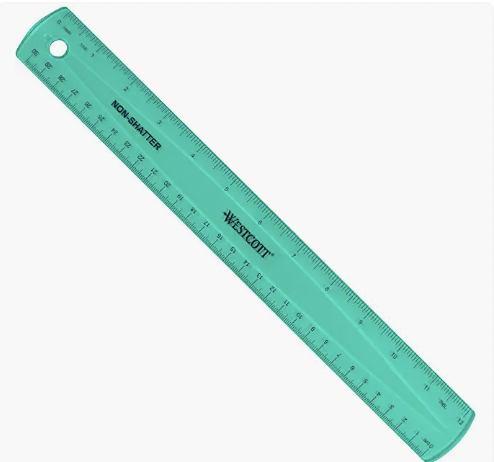 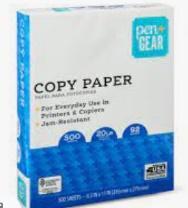 Two (2) packs of sharpened pencils 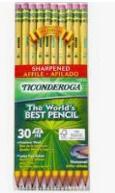 Two (2) large containers of disinfecting wipes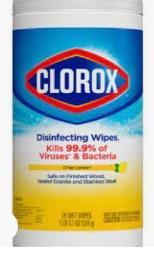 Two (2) boxes of tissues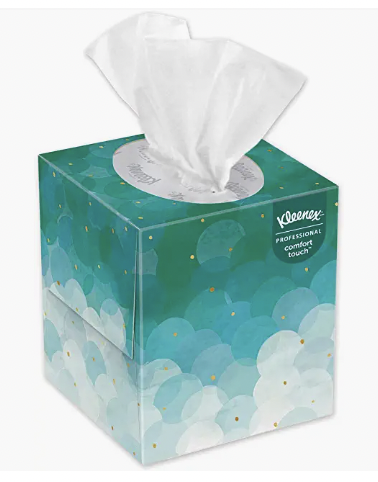 One (1) five star one subject graph paper notebook (Required for algebra and 8th grade)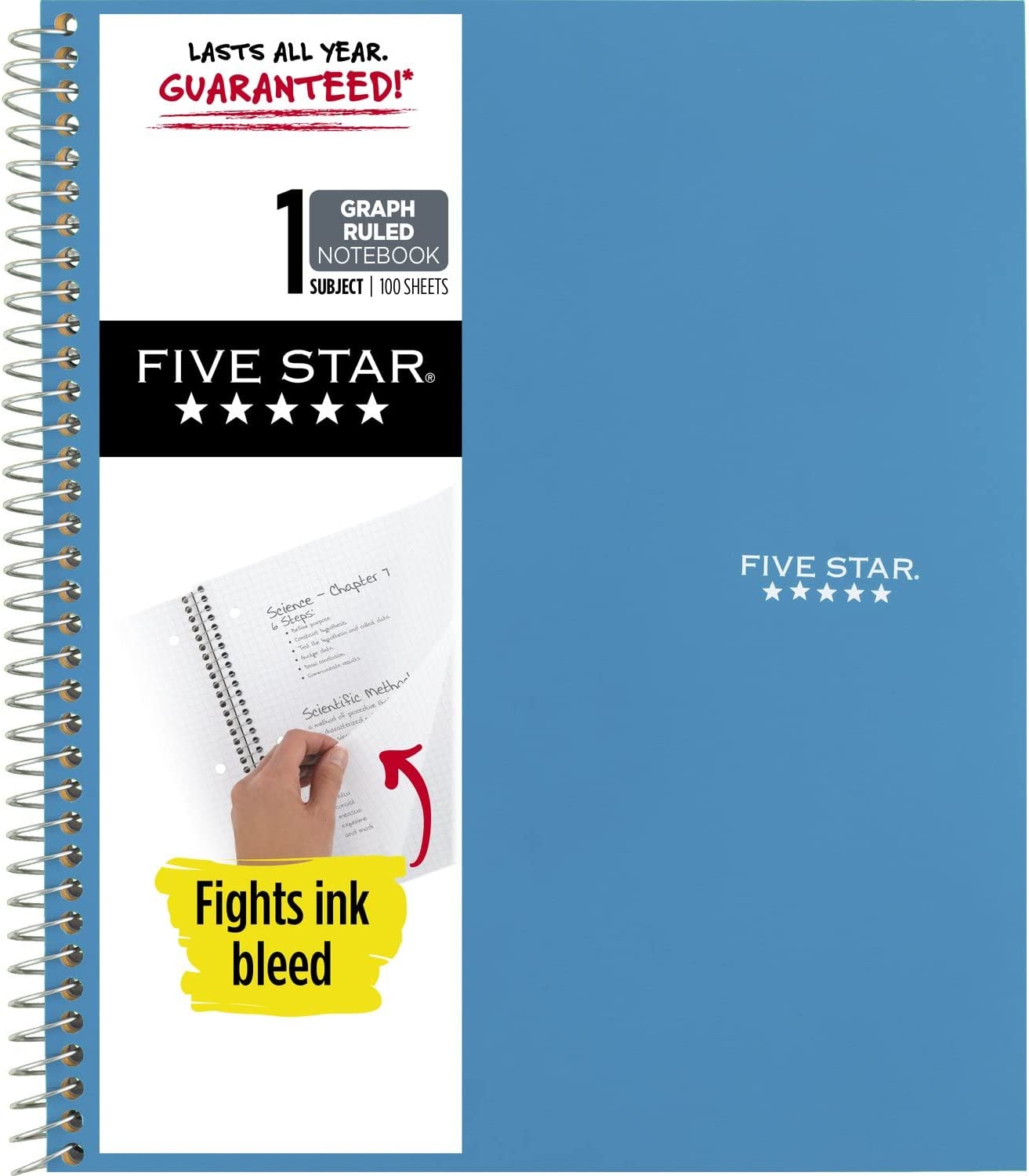 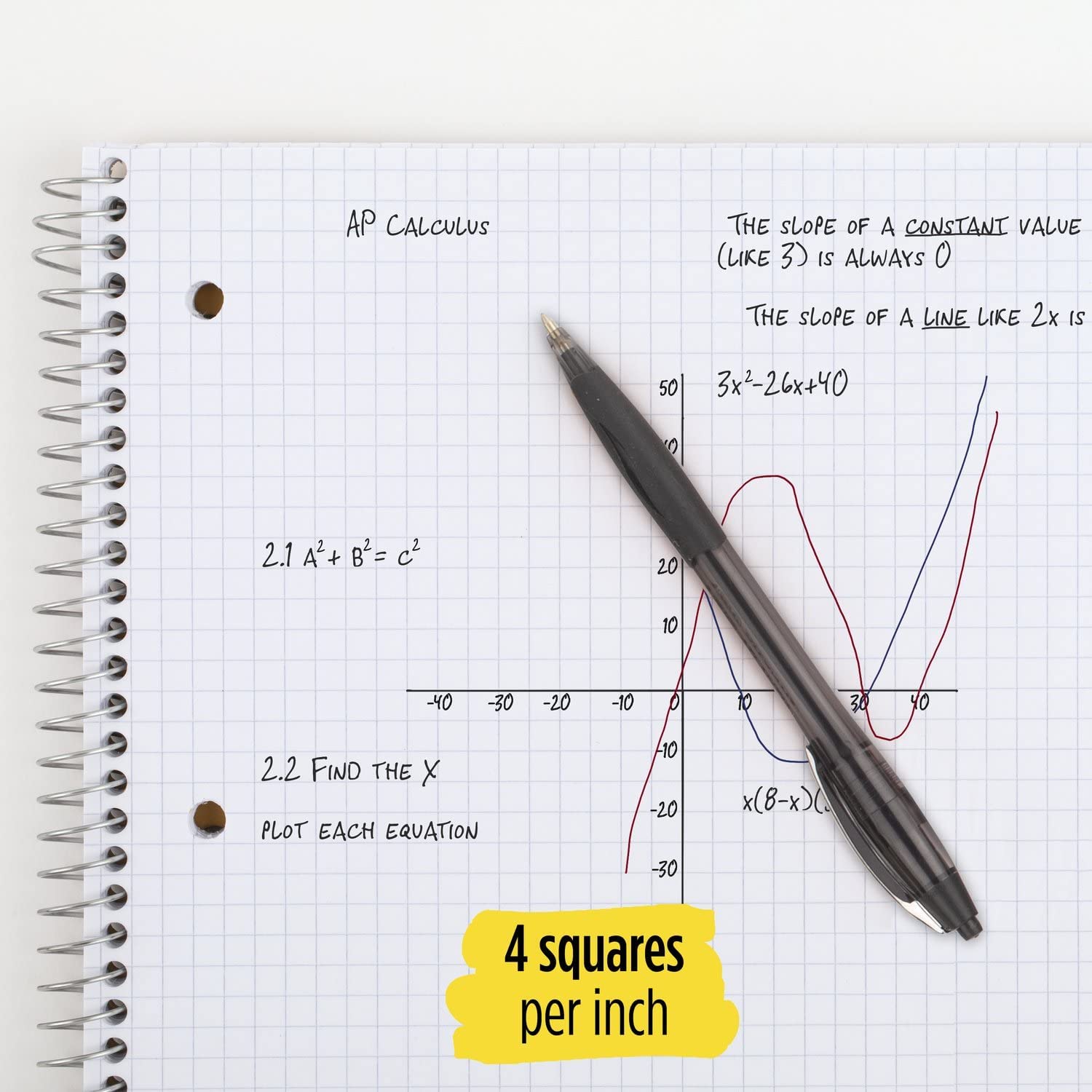 Protractor (Required for algebra and 8th grade)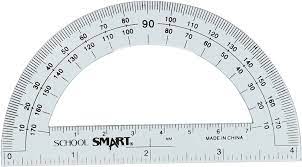 Compass (Required for algebra and 8th grade)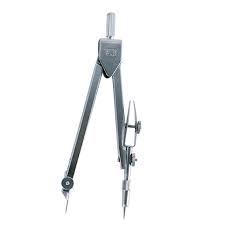 Hand Sanitizer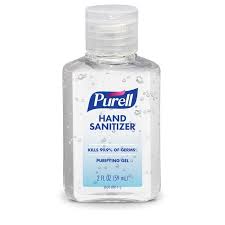 5 star one subject college ruled notebook (Required for algebra and 8th grade)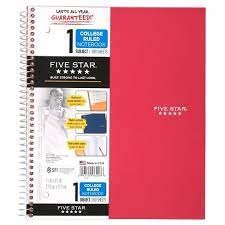 Tres (3) libretas de composición *Sin espiral de metalUna (1) cartapacio con bolcillosDos (2) resmas de papel de copia y una regla de 12”Dos (2) paquetes de lápices con punta Dos (2) contenedores grandes de toallitas desinfectantesDos (2) cajas de papel desechables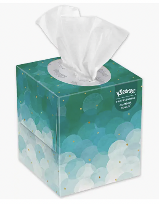 Una (1) cuaderno con papel cuadriculado (Requerido para estudiantes de grado 8 y de álgebra)Un (1) transportador (Requerido para estudiantes de grado 8 y de álgebra)Un (1) compás (Requerido para estudiantes de grado 8 y de álgebra)Desinfectante de manos Una (1) cuaderno con papel de rayado angosto (“college ruled”) (Requerido para estudiantes de grado 8 y de álgebra)